 ترتي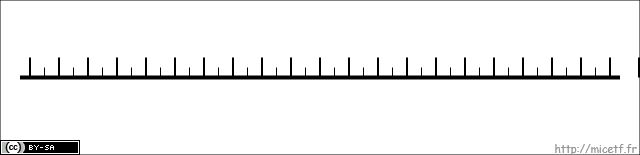 اب